    *Görsellerin adlarını söyleyin.Söylerken hangilerinde  içinde “t” sesi  varsa altındaki kutucuğu işaretleyiniz.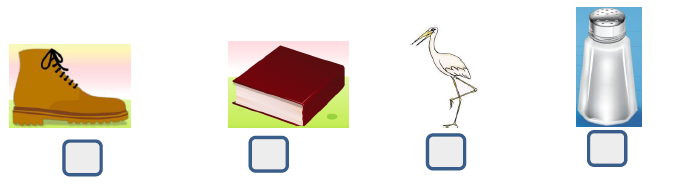 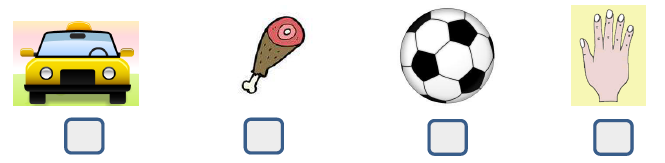 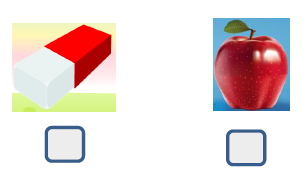 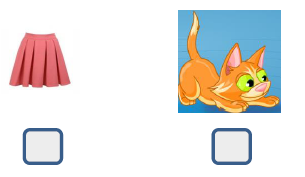 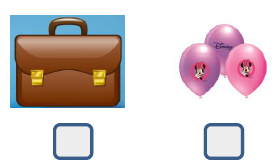 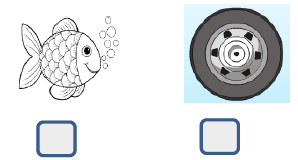 *Aşağıdaki   görsellerdeki   nesnelerle “t”  sesi baştaysa baştaki, ortadaysa ortadaki, sondaysa sondaki kutucuğu işaretleyin.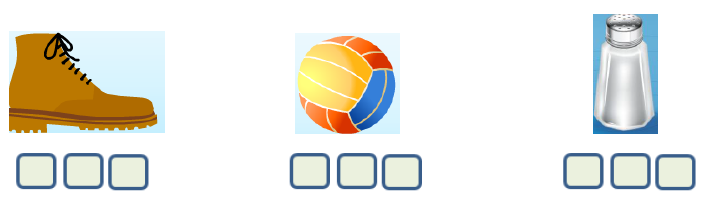 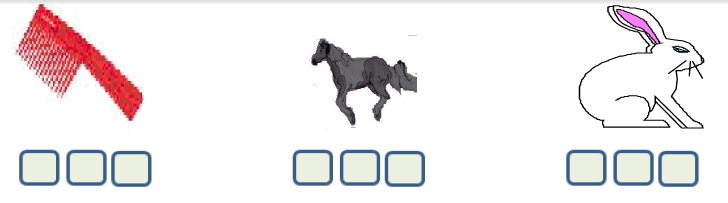 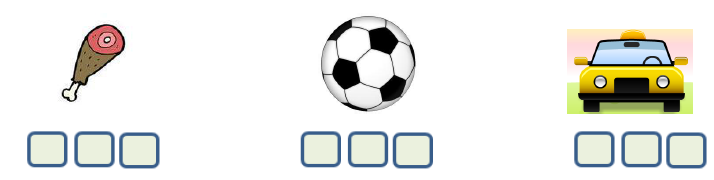 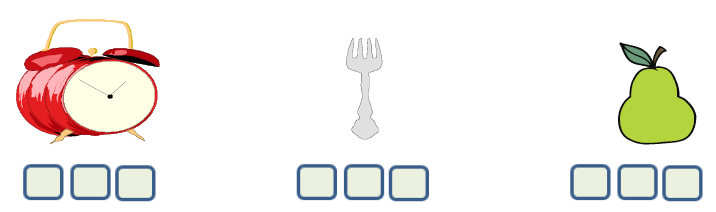 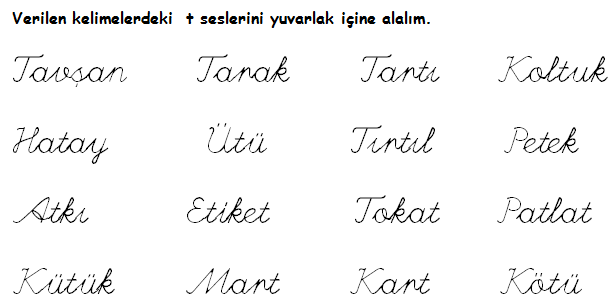 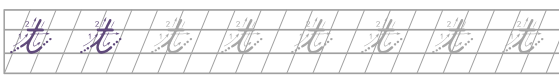 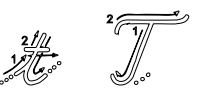 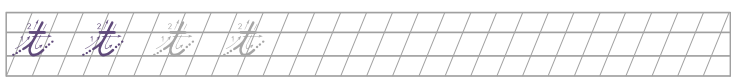 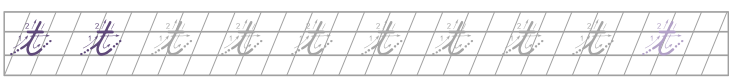 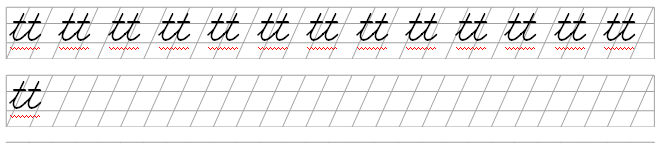 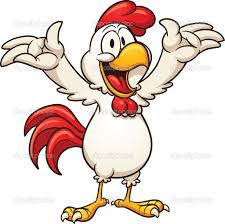 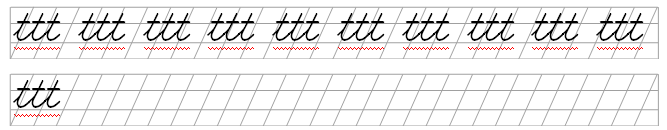 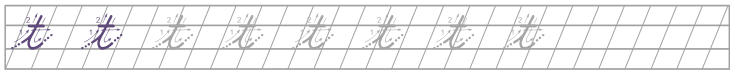 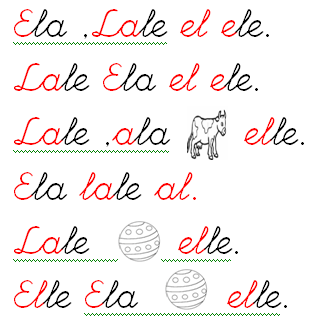 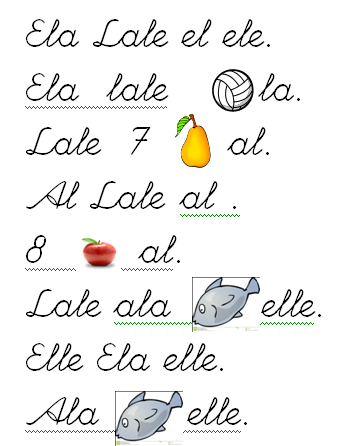 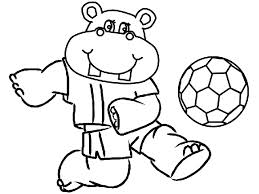 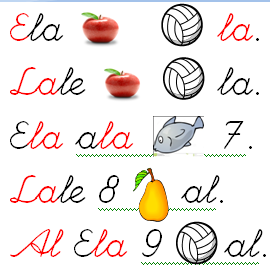 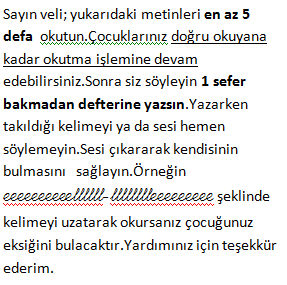 